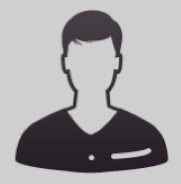 http://David-5062.MiCVweb.comObjetivo Profesional[ Escribir Objetivo profesional ]ExperienciaProductos machi s.a 9/2002-10/2014-- Selecciona -- ((Seleccionar))  Oficial de 2 como camarista, como responsable de turno de 8h , en el cual se tenía que aprovisionar toda la producción (80-100 palets), carga y descarga de la mercancía, control de stocks, manejo de carretillas elevadoras, preparación de pedidos y 2 personas a mi cargo   Comercial piedra Trujillo 1/2000-8/2001-- Selecciona -- ((Seleccionar)) Córdoba EspañaPreparador de pedidos en la sección de charcutería y congelados en principio, también carga y descarga de camiones, reposición con máquina retráctil de todas las referenciasCórdoba EspañaFormaciónB.U.P. 9/1995BUP / COU (Bachillerato) / Secundaria . Informática y nuevas tecnologías I.E.S. GRAN CAPITÁN. CÓRDOBAE.G.B 9/1985BUP / COU (Bachillerato) / Secundaria . Informática y nuevas tecnologías Colegio público pablo de Céspedes. CórdobaHABILIDADES/CAPACIDADESFormación ComplementariaIdiomasInformáticaInformación adicional